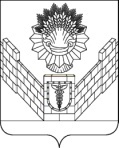 АДМИНИСТРАЦИЯТБИЛИССКОГО СЕЛЬСКОГО ПОСЕЛЕНИЯТБИЛИССКОГО РАЙОНАПОСТАНОВЛЕНИЕот «30» декабря 2015 г.                                                                                         № 132-рст-ца  ТбилисскаяО внесении изменений в распоряжение администрации Тбилисского сельского поселения Тбилисского района от     29 декабря 2011 года № 208-р«О создании Штаба по взаимодействию в области участия граждан в охране общественного порядка, профилактике безнадзорности и правонарушений несовершеннолетних на территории Тбилисского сельского поселения Тбилисского района»	В связи с кадровыми изменениями в администрации Тбилисского сельского поселения Тбилисского района, руководствуясь статьями 32, 66 устава Тбилисского сельского поселения Тбилисского района:	1. Внести в приложение № 1 к распоряжению администрации  Тбилисского  сельского поселения Тбилисского района от 29 декабря 2011 года № 208-р «О создании Штаба по взаимодействию в области участия граждан в охране общественного порядка, профилактике безнадзорности и правонарушений несовершеннолетних на территории Тбилисского сельского поселения Тбилисского района» следующие изменения:вывести из состава Штаба по взаимодействию в области участия граждан в охране общественного порядка, профилактике безнадзорности и правонарушений несовершеннолетних на территории Тбилисского сельского поселения Тбилисского района Русова Романа Игоревича;ввести в состав Штаба по взаимодействию в области участия граждан в охране общественного порядка, профилактике безнадзорности и правонарушений несовершеннолетних на территории Тбилисского сельского поселения Тбилисского района Дубинскую Жанну Николаевну – специалиста 1 категории – делопроизводителя МКУ «Учреждение по хозяйственному обеспечению ОМС Тбилисского сельского поселения Тбилисского района», секретарём штаба.2. Распоряжение вступает в силу со дня его подписания.Исполняющий обязанности главы Тбилисского сельского поселения Тбилисского района	                                                                                  В.П. Шуваев                                                                                                                                                                                                                                  